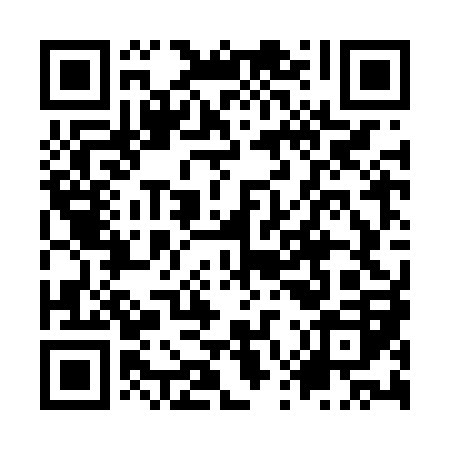 Ramadan times for Bildeniai, LithuaniaMon 11 Mar 2024 - Wed 10 Apr 2024High Latitude Method: Angle Based RulePrayer Calculation Method: Muslim World LeagueAsar Calculation Method: HanafiPrayer times provided by https://www.salahtimes.comDateDayFajrSuhurSunriseDhuhrAsrIftarMaghribIsha11Mon4:514:516:5412:404:266:266:268:2112Tue4:494:496:5212:394:276:286:288:2413Wed4:464:466:4912:394:296:306:308:2614Thu4:434:436:4712:394:316:326:328:2815Fri4:404:406:4412:384:326:346:348:3016Sat4:374:376:4112:384:346:366:368:3317Sun4:344:346:3912:384:366:386:388:3518Mon4:314:316:3612:384:376:406:408:3719Tue4:284:286:3412:374:396:426:428:4020Wed4:254:256:3112:374:406:446:448:4221Thu4:224:226:2912:374:426:466:468:4422Fri4:194:196:2612:364:436:486:488:4723Sat4:164:166:2312:364:456:506:508:4924Sun4:134:136:2112:364:476:526:528:5225Mon4:104:106:1812:364:486:546:548:5426Tue4:074:076:1612:354:506:566:568:5727Wed4:044:046:1312:354:516:586:588:5928Thu4:004:006:1012:354:537:007:009:0229Fri3:573:576:0812:344:547:027:029:0530Sat3:543:546:0512:344:567:047:049:0731Sun4:504:507:031:345:578:068:0610:101Mon4:474:477:001:335:598:088:0810:122Tue4:444:446:581:336:008:108:1010:153Wed4:404:406:551:336:018:128:1210:184Thu4:374:376:521:336:038:148:1410:215Fri4:334:336:501:326:048:168:1610:246Sat4:304:306:471:326:068:188:1810:267Sun4:264:266:451:326:078:208:2010:298Mon4:224:226:421:316:098:228:2210:329Tue4:194:196:401:316:108:248:2410:3510Wed4:154:156:371:316:118:268:2610:38